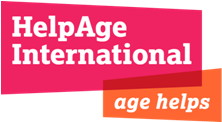 Job Description – First Line IT Support AssistantJob Title:			First Line IT Support AssistantGrade and Salary:  		B & £22,962 gross per annumContract:		PermanentLocation:               		Secretariat, London Department:         		Finance, IT & Support ServicesResponsible to: 		IT ManagerRelations with Others:  	There will be a need to work closely with staff across all staff of all  other departments and International Offices to ensure that all the IT support needs are met.  BackgroundHelpAge International (HelpAge) is a global network helping older people claim their rights, challenge discrimination and overcome poverty, so that they can lead dignified, secure, active and healthy lives. Our policy work underpins our external influencing agenda and communications outreach work. It supports and builds on the organization’s programming and evidence work in our strategic priorities of social protection and work, health and care, rights and discrimination and DRR and emergencies. Social protection has been a major area of policy influencing for HelpAge International for more than a decade, and is a core component of HelpAge’s organisational strategy to 2020.  Job PurposeIT systems are crucial to the operations of HelpAge International and this First Line support role would provide support to the IT manager in PC and User support.  This would extend to most aspects of helping to manage the London PC environment while extending some support to the bespoke databases within HelpAge International plus providing training to users. Overall purpose of the jobThe First Line IT Support Assistant will provide IT desktop support to all staff in the London office and remote advisory support to all International offices.  Additionally, there is a requirement to assist in supporting our Office365 environment. Job ResponsibilitiesThe First Line IT Support Assistant has the following list of responsibilities.Support and administer HelpAge International’s Cloud based communications system (Office365)Support the computer users in the London office and provide first Line supportProcess payments for computer workstation equipment and software purchases for London and some international IT services on behalf of the IT ManagerProvide internal training in the use of database applications software to staff members Work together with the IT Manager to ensure HelpAge IT equipment is asset managed Help to develop new Internal IT systems with the IT ManagerManage and monitor all Internet lines to check for system outages  Monitor internal IT systems with support from the IT managerManage the loan system for all HelpAge Laptops and Smartphone devicesBook meetings rooms and assist with the setup of IT equipment and conference callsAssist the IT manager with the VOIP systems Manage the HelpAge Internal Database alongside the IT managerCollate data for Data protection purposes alongside the IT managerAssist with the adhoc In-house training of users in the use of email and office systems Provide technical support and assistance support to all HelpAge computer usersGeneral To undertake any other tasks as designated by the IT ManagerPerson SpecificationEssential criteriaExperience Demonstrated experience of providing support in a busy IT environmentExcellent IT skills; confident use of Excel spreadsheets and all Microsoft Office software packagesUnderstanding and working knowledge of TCP/IPBasic knowledge of routers and firewallsGood knowledge of Windows 7, Macs and VistaPrevious experience of Windows XP, 7 or 8 MCPWilling to work with IT and non-IT staff to explain and improve their understanding of IT systems and databasesUnderstanding of VPN technology and Remote Desktop ServicesSkills and AbilitiesExcellent verbal and written communications skillsGood analytical and problem solving skillsCo-operative and supportive team player Excellent attention to detail and high levels of accuracyGood customer service skills with a patient and helpful helpdesk mannerGood organisational and planning skills to work to deadlinesFlexible, co-operative and supportive team player Ability to work on own initiative and manage own workload when IT Manager not on siteCommitment to the aims and values of the organisation and the departmentAbility to work under pressure deadlines in a fast paced environmentDesirable	Project planning and presentation skillsKnowledge of Office365 management